Прикрепите к заявке копию своего загранпаспорта (в формате jpeg), 
резюме на русском языке (в формате doc или pdf), заявку (в формате doc или pdf), рекомендательное письмо от руководителя организации (обязательно)! Все документы необходимо выслать в одном письме.Неполные и не соответствующие требованиям заявки не рассматриваются!Организаторы оставляют за собой право не возвращать обратно пакеты документов кандидатам, а также не отвечать на вопросы, ответы на которые есть в положении форума.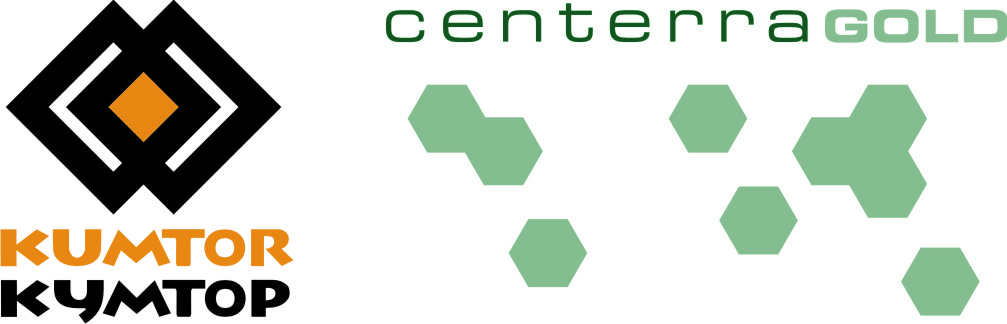 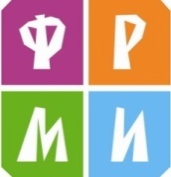 Международный форум молодых специалистов Евразии«ЖАШЫЛ ОЙ – 2015» Кыргызская Республика, Ыссык-Кульская область, Тонский район, с. Каджысай 
15 – 21 июля 2015 годаЗаявка заполняется на русском или английском языкеМеждународный форум молодых специалистов Евразии«ЖАШЫЛ ОЙ – 2015» Кыргызская Республика, Ыссык-Кульская область, Тонский район, с. Каджысай 
15 – 21 июля 2015 годаЗаявка заполняется на русском или английском языкеМеждународный форум молодых специалистов Евразии«ЖАШЫЛ ОЙ – 2015» Кыргызская Республика, Ыссык-Кульская область, Тонский район, с. Каджысай 
15 – 21 июля 2015 годаЗаявка заполняется на русском или английском языкеМеждународный форум молодых специалистов Евразии«ЖАШЫЛ ОЙ – 2015» Кыргызская Республика, Ыссык-Кульская область, Тонский район, с. Каджысай 
15 – 21 июля 2015 годаЗаявка заполняется на русском или английском языкеМеждународный форум молодых специалистов Евразии«ЖАШЫЛ ОЙ – 2015» Кыргызская Республика, Ыссык-Кульская область, Тонский район, с. Каджысай 
15 – 21 июля 2015 годаЗаявка заполняется на русском или английском языкеМеждународный форум молодых специалистов Евразии«ЖАШЫЛ ОЙ – 2015» Кыргызская Республика, Ыссык-Кульская область, Тонский район, с. Каджысай 
15 – 21 июля 2015 годаЗаявка заполняется на русском или английском языкеЛичные ДАННЫЕЛичные ДАННЫЕЛичные ДАННЫЕЛичные ДАННЫЕЛичные ДАННЫЕЛичные ДАННЫЕФамилия Имя Отчество (кириллицей)Фамилия Имя(латиницей)Дата рождения(день/месяц/год)Город/странаПол (M/Ж)Адрес фактического проживания (индекс, город, улица, дом, квартира)Название организации (место работы/учебы/гос.органа) полностью, без сокращенийКраткая информация об организации, которую вы представляете (цель, задачи, направления деятельности и т.д.)Адрес организации, которую вы представляете (юридический и фактический адрес, официальный сайт и иные контакты)Занимаемая позиция в организацииВаши функциональные обязанности в организацииФИО должностного лица, которое вас рекомендует ( его контактный телефон  и  электронная почта)Международный паспорт (номер, серия, кем и когда выдан)E-mailМобильный телефон (указать код города и международный код)Телефон для экстренных случаев (Ф.И. с кем можно связаться для передачи информации)Аккаунты в социальных сетяхОПЫТ И МОТИВАЦИЯ1. Что вы знаете и почему хотите принять участие в международном форуме молодых специалистов Евразии «ЖАШЫЛ ОЙ – 2015»? (не более 200 слов)2. Укажите опыт организации и проведения экологических и молодежных мероприятий:3. Укажите опыт координации проектов и программ: (не более 200 слов)4. Опишите Ваш опыт участия в международных мероприятиях: (не более 150 слов)5. С каким докладом, презентацией, мастер-классом, лекцией, сессией Вы готовы выступить на Форуме (предварительно указать тему выступления и тезисы)? (не более 100 символов)6. Какие планы и проекты Вы планируете реализовать по итогам участия в Форуме? (не более 200 слов)7. Есть ли у Вас особые пожелания? (например, диета, ограничения по здоровью и т.д.)8. Из каких источников вы узнали о форуме? (друзья, рассылка, группа в социальных сетях, иное)9. В каких источниках Вы готовы разместить информацию о форуме? (анонсы мероприятий в рамках форума, пост релизы, фотографии, видео, статьи в журналах, газетах, блогах и т.д.)Я подтверждаю, что ознакомлен (а) с условиями участия и готов(а) принять участие в Международном форуме молодых специалистов Евразии «ЖАШЫЛ ОЙ - 2015», 
который будет проходить с 15 – 21 июля 2015 года в Кыргызской Республике, Ыссык-Кульская область, Тонский район, с. Каджысай.______________________________________ (Ф. И.О.) ___________________ (Подпись)ПОСЛЕДНИЙ СРОК ПОДАЧИ ЗАЯВОК – 5 июля 2015 года, до 17:00ч.                                                                                по Бишкекскому времени.Заполненные заявки в формате pdf или doc с названием документа «Ф_И_страна» (образец названия: Аскарбеков_Максат _Казахстан) направлять по адресу: zhashyl.oi@gmail.com с пометкой в теме письма «Жашыл ой_фамилия_имя_страна» (образец темы письма: Жашыл ой-форум _ Аскарбеков_Максат _Казахстан)